D9.INSTRUCCIONES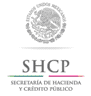 Pedimento de importación temporal de remolques, semirremolques y portacontenedores.Pedimento de importación temporal de remolques, semirremolques y portacontenedores.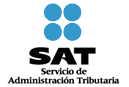 Número de PedimentoNúmero Consecutivo por Empresa TransportistaNúmero EconómicoDatos de la Empresa Transportista.Datos de la Empresa Transportista.Datos de la Empresa Transportista.Datos de la Empresa Transportista.Datos de la Empresa Transportista.CertificacionesNombre, denominación o razón social:Nombre, denominación o razón social:Nombre, denominación o razón social:Nombre, denominación o razón social:Nombre, denominación o razón social:CertificacionesR.F.C.:R.F.C.:R.F.C.:R.F.C.:R.F.C.:CertificacionesDomicilio Fiscal:Domicilio Fiscal:Domicilio Fiscal:Domicilio Fiscal:Domicilio Fiscal:CertificacionesDatos de la Empresa Autorizada.Datos de la Empresa Autorizada.Datos de la Empresa Autorizada.Datos de la Empresa Autorizada.Datos de la Empresa Autorizada.CertificacionesNombre, denominación o razón social:Nombre, denominación o razón social:Nombre, denominación o razón social:Nombre, denominación o razón social:Nombre, denominación o razón social:CertificacionesR.F.C.:R.F.C.:R.F.C.:R.F.C.:R.F.C.:CertificacionesDatos de la Unidad.Datos de la Unidad.Datos de la Unidad.Datos de la Unidad.Datos de la Unidad.CertificacionesTransporteFecha de emisiónMarcaModeloHora de emisiónLíneaNo. EconómicoFirma electrónicaNo. SerieNo. PlacasCódigo de barrasValor nominalFracción arancelaria.Tipo UnidadEste documento deberá ser presentado por el interesado, tanto al momento de su introducción a territorio nacional, como al RETORNO del vehículo, para su certificación por impresora del sistema electrónico de cómputo del SAT, sin lo cual no tendrán validez las anotaciones de introducción y retorno que aparezcan en este Pedimento de importación temporal; con fundamento en los artículos 16-B y 107 de , 19 y 21 del Reglamento Interior del SAT, así como la regla 4.2.1.Declaro bajo protesta de decir verdad que retornaré, dentro del plazo legal otorgado, el vehículo antes descrito, apercibido que de hacerlo en forma extemporánea seré acreedor a la sanción establecida en el artículo 183, fracción II de , y que me abstendré de cometer infracciones o delitos relacionados con la indebida utilización o destino de dicho vehículo durante su estancia en territorio nacional. Asimismo, declaro bajo protesta de decir verdad que los datos asentados son ciertos.______________________________________________________________________________________________________________Nombre y FirmaCampoContenido1. Nombre, denominación o razón social de la empresa transportista.Nombre, denominación o razón social de la empresa transportista que solicita la importación temporal.2. RFC de la empresa transportista.RFC de la empresa transportista. En los casos en que la importación temporal se efectúe por un extranjero, se anotará la clave EXTR920901TS4.3. Domicilio fiscal de la empresa transportista.Domicilio fiscal de la empresa transportista, o bien, si se trata de un extranjero el domicilio que conste en los documentos oficiales, compuestos en su caso, por la calle, número exterior, número interior, código postal, municipio, ciudad Entidad Federativa y país.4. Nombre, denominación o razón social de la empresa autorizada.Debe anotarse el nombre, denominación o razón social de la empresa autorizada por , en términos del artículo 16-B de la Ley.5. RFC de la empresa autorizada.RFC de la empresa autorizada por , en términos del artículo 16-B de la Ley.6. Datos de la unidad.Se deberá anotar el tipo de transporte (autotransporte, ferroviario, marítimo), la marca, modelo, línea, número económico, número de serie, número de placas, valor nominal, fracción arancelaria, tipo de unidad (remolque, semirremolque o portacontenedor).En el caso del número de serie, únicamente los dígitos deberán ser impresos entre paréntesis.7. Número de pedimento. Número de folio integrado por:1.	Un dígito para indicar la clave de 2.	Tres dígitos para indicar  de 3.	Un dígito para indicar el último dígito del año en curso.4.	Seis dígitos más para el número consecutivo anual por Aduana asignado por la empresa autorizada emisora del pedimento.Cada uno de estos grupos de dígitos deberán ser separados por dos espacios en blanco, excepto entre el dígito que corresponde al último dígito del año en curso y los seis dígitos de la numeración progresiva.8. Consecutivo por empresa transportista.Número consecutivo de pedimento tramitado por  al año.9. Fecha de Emisión. Día, mes y año en el que se efectúa la validación del Pedimento por el Software Administrativo Integral (SAIT).10. Hora de Emisión.Hora, minutos y segundos en los que se efectúa la validación del Pedimento por el SAIT.11. Firma Electrónica.Firma Electrónica generada por el SAIT.12. Código de barras.Clave SAIT con 2 caracteres (numérico), Clave de la aduana de despacho con 3 caracteres (numérico), folio del pedimento de importación temporal de remolques, semirremolques y portacontenedores hasta 7 caracteres (alfanumérico) y Firma Electrónica generada por el SAIT hasta 7 caracteres (alfanumérico).Después de cada campo, incluyendo el último, se deberán presentar los caracteres de control, carriage return y line feed.13. Nombre y firma.Firma del transportista, representante legal o persona autorizada por el representante legal. 